Stormwater Public Education and Outreach Strategy COR070000 Non-Standard MS4 Permit Program Description Document (PDD)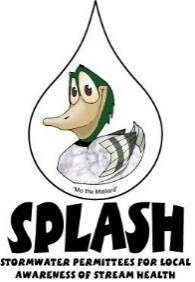 IntroductionProtecting the quality of stormwater runoff is required by the Colorado Discharge Permit System (CDPS) Regulations. The procedures described in this document detail compliance with requirements of the Municipal Separate Storm Sewer System (MS4) Permit issued by the Colorado Department of Public Health and Environment (CDPHE). The CDPHE, Water Quality Control Division (WQCD), through the MS4 permit issued to the Permittee, requires the Permittee to control and reduce the discharge of pollutants to protect stormwater quality and to satisfy the appropriate water quality requirements of the Colorado Water Quality Control Act and the Colorado Discharge Permit Regulations (Colorado Regulation 61). Specifically, 61.8(11) Conditions for Phase II Municipal Stormwater Permits states,(a) An individual permit or general stormwater permit certification issued to a regulated small MS4 shall contain the following requirements, at a minimum:(i) …regulated small MS4 develop, implement, and enforce a stormwater management program designed to reduce the discharge of pollutants from the MS4 to the maximum extent practicable (MEP), to protect water quality, and to satisfy the appropriate water quality requirements of the Colorado Water Quality Control Act (25-8-101 et seq., C.R.S.). …Implementation of BMPs consistent with the provisions of the stormwater management program required pursuant to this section and the provisions of the permit required pursuant to subsection (ii) constitutes compliance with the standard of reducing pollutants to the MEP…(ii)  Minimum control measures (management programs). (A) Public education and outreach on stormwater impacts. The permittee must implement a public education program to: (I) distribute educational materials to the community or conduct equivalent outreach activities about the impacts of stormwater discharges on water bodies and the steps that the public can take to reduce pollutants in stormwater runoff; and(II) inform businesses and the general public of impacts associated with illegal discharges and improper disposal of waste.As required in the MS4 general permit (COR-070000) Public Education and Outreach, a program to educate the public on stormwater impacts must be implemented. Purpose of Document This procedure, titled Stormwater Public Education and Outreach, documents how the MS4 permit holder is meeting the requirement to implement a public education program to promote behavior change by the public to reduce in discharges from the MS4 in the Non-Standard MS4 Permit (COR-070000). This Document may change without notice if it is found to no longer be effective and/or compliant with the MS4 permit requirements. Unless significant changes warrant, this Document is reviewed annually and updated as necessary.Targeted PollutantsThis sub-section, titled Targeted Pollutants, documents the pollutants that MS4 permit holder has identified and targeted for public education to meet the requirements of the Education and Outreach Program. Nutrients – Nutrients are inorganic substances, such as nitrogen and phosphorous. They commonly exist in the form of mineral salts that are either dissolved or suspended in water. The primary source of nutrients in urban runoff has been identified as fertilizer products. Excessive use of fertilizer can result in the discharge of nutrients to water bodies and streams, resulting in excessive aquatic algae and plant growth. Overgrowth of aquatic algae and plants can lead to a state of eutrophication in the water body. Eutrophication occurs when overgrowth leads to excessive decay of organic matter in the water body, loss of oxygen in the water, and the eventual death of water body organisms. In addition to fertilizer, other common sources of nutrients include yard waste and pet waste. Sediments – Sediments are soils or other surficial materials transported or deposited by the action of wind, water, ice, or gravity, as a product of erosion. For example, sediments can erode from land when disturbed by a construction activity or heavy rainfall. Sediments can increase turbidity, clog the gills of fish, reduce spawning, lower the ability of young aquatic organisms to survive, smother bottom dwelling organisms, and suppress the growth of aquatic vegetation.Floatable Materials - Trash (e.g., paper, plastic, polystyrene packing foam, aluminum materials, etc.) and biodegradable organic matter (e.g., leaves, grass cuttings, food waste, etc.) are considered floatable materials. The presence of floatable materials has a significant impact on the recreational value of a water body and can potentially impact aquatic species habitat. Excess organic matter can create a high biochemical oxygen demand in a stream and thereby, lower the water quality of the stream. Also, in areas where stagnant water exists, the presence of excess organic matter can promote septic conditions resulting in the growth of undesirable organisms and the release of odorous and hazardous compounds such as hydrogen sulfide.Oil and Grease – Oil and grease are characterized as high-molecular weight organic compounds. Primary sources of oil and grease are petroleum hydrocarbon products, motor products, esters, oils, fats, waxes, and high molecular-weight fatty acids. Migration of these pollutants to the water bodies are very possible due to the wide uses and applications of some of these products in either municipal, residential, commercial, industrial, or construction areas. Elevated oil and grease content can decrease the aesthetic value of the water body, as well as the water quality.Bacteria and Viruses – Bacteria and viruses are micro-organisms that thrive under certain environmental conditions. Water, containing excessive bacterial and viral levels, can alter the aquatic habitat and create a harmful environment for humans and aquatic life. This type of water pollution is characterized by high coliform bacterial counts. It is typically caused by excess animal or human fecal wastes in the water. Also, the decomposition of excess organic waste causes increased growth of undesirable organisms in the water. (LA Reference Guide for Stormwater BMPs, July 2000)Section 1: Illicit Discharges: Targeted Businesses (Part I.E.1.a.i)This section, titled Illicit Discharges: Targeted Businesses, documents the education and outreach conducted to targeted business to meet the requirements of the Education and Outreach Program. Table 1: Business Outreach for Illicit Discharge Section 2: Education and Outreach Activities (Part I.E.1.a.ii)This section, titled Education and Outreach Activities, documents the education and outreach conducted to meet the requirements of the Education and Outreach Program. Table 2: Education and Outreach Activities TableTable 3: Outreach Conducted Activities are completed as needed. See the location of documentation for dates and materials distributed where necessary.Section 3: Nutrients (Part I.E.1.a.iii)This section, titled Nutrients, documents the education and outreach conducted specific to nitrogen and phosphorus to meet the requirements of the Education and Outreach Program. Table 4: Nutrients OutreachSection 4: Cherry Creek Watershed Requirements (Part I.E.1.a.iv)This section, titled Cherry Creek Watershed Requirements, discusses the education and outreach conducted specific to the Cherry Creek Watershed to meet the requirements of the Education and Outreach Program. Business TypesFormatDistributionDistributionDocumentationLocation of DocumentationDate ImplementedRestaurantsBrochure: Restaurants and Stormwater PollutionShared with MS4 Representatives at SPLASH meeting*Shared with MS4 Representatives at SPLASH meeting*Copy of brochure; SPLASH Annual ReportLink to overall SPLASH E&O Documentation folder:https://drive.google.com/drive/folders/12QLhPhcs2cIuyxTK_NBEkZJWFNPGhgzM?usp=drive_linkOngoingLandscaping CompaniesMailer: Save our Streams one Lawn at a TimeDirect Mailer in 2018Direct Mailer in 2018Copy of mailer; List of landscaping companies distributed toLink to overall SPLASH E&O Documentation folder:https://drive.google.com/drive/folders/12QLhPhcs2cIuyxTK_NBEkZJWFNPGhgzM?usp=drive_link7/16/2018*Items with an asterisk* are implemented periodically and planned for recurrence. Items with an asterisk* are implemented periodically and planned for recurrence. Items with an asterisk* are implemented periodically and planned for recurrence. Passive OutreachActive and Interactive Outreach (pick any two bullets each year)Provide a bus shelter/bench advertisement on at least one bench.Provide a billboard/dasher board advertisement on at least one billboard/dasher board.Provide a vehicle/bus advertisement on at least 3 busses.Provide radio/television/movie theatre advertisement.Publish newspaper advertisement in at least two issues.Distribute educational materials by brochure, door hanger or email to at least 50 percent of the user population.Distribute educational materials by fact sheet to at least 50 percent of the user population.Distribute educational material by utility bill insert to at least 50 percent of the user population.Publish article (hard copy or electronic).Provide storm drain marking by permittee staff that maintains 25% of permittee maintained inlets.Provide stormwater related signage.Provide a website.Social media advertisement for a minimum of 1 month.Provide ongoing advertisement/promotion of a stormwater hotline number or other method to report an illicit dischargeProvide ongoing advertisement/promotion on how to get more information about the stormwater programProvide an ongoing social media program Provide a website that is interactive or contains stormwater information that includes actions that can be taken to reduce stormwater pollution.Provide two newsletters (hard copy or electronic).Promote an existing local stormwater/environmental events or program that helps protect water quality.Distribute promotional items or giveaways.Participate in or sponsor a water festival which involves populations that exist within the permit boundary.Participate in or sponsor a waterway clean-up and trash removal event.Participate in or sponsor a service project.Participate in or sponsor a stormwater or environmental presentation.Participate in or sponsor a stormwater or environmental event.Participate in or sponsor community project based programs that investigate watershed health and meet applicable school Science, Technology, Engineering and Math (STEM) standards.Participate in or sponsor a household hazardous waste event.Participate in or sponsor an Adopt-a-Street program.Participate in or sponsor an Adopt-a-Waterway program.Participate in or sponsor an Adopt-a-Storm Drain program.Provide ongoing access to motor vehicle fluids recycling program.Participate in a stormwater booth at a community event.Conduct a stormwater survey.Sponsor a storm drain marking program performed by the public/community.Provide pet waste stations.Participate in, plan, or present stormwater materials to schools.Provide stormwater demonstration projects that show control measures or other pollutant reduction methods.Include information and links for stormwater regulations when soliciting construction contractors.Participate in or sponsor a poster contest.Ongoing social media campaign.Target PollutantTarget AudiencesFormatDistributionDistributionDocumentationDate ImplementedLocation of DocumentationNutrients(Phosphorous)Residents/HomeownersMailer: Save Our StreamsRain Barrel Workshops, Booth eventsRain Barrel Workshops, Booth eventsCopy of BrochureOngoingLink to overall SPLASH E&O Documentation folder:https://drive.google.com/drive/folders/12QLhPhcs2cIuyxTK_NBEkZJWFNPGhgzM?usp=drive_linkResidents/HomeownersCaring for your Lawn and Garden BrochureRain Barrel Workshops, Booth eventsRain Barrel Workshops, Booth eventsCopy of BrochureOngoingLink to overall SPLASH E&O Documentation folder:https://drive.google.com/drive/folders/12QLhPhcs2cIuyxTK_NBEkZJWFNPGhgzM?usp=drive_linkWebsite usersInformational materials, contact informationhttps://www.splashco.org/hoashttps://www.splashco.org/hoasScreenshot of webpageOngoingLink to overall SPLASH E&O Documentation folder:https://drive.google.com/drive/folders/12QLhPhcs2cIuyxTK_NBEkZJWFNPGhgzM?usp=drive_linkOil/GreaseRestaurantsBrochure: Fats Oil & Grease (FOG)Shared with MS4 representatives at SPLASH meeting*Shared with MS4 representatives at SPLASH meeting*SPLASH Annual Report, Copy of BrochureOngoingLink to overall SPLASH E&O Documentation folder:https://drive.google.com/drive/folders/12QLhPhcs2cIuyxTK_NBEkZJWFNPGhgzM?usp=drive_linkWebsite UsersRestaurant Infographichttps://www.splashco.org/businesseshttps://www.splashco.org/businessesScreenshot of webpageOngoingLink to overall SPLASH E&O Documentation folder:https://drive.google.com/drive/folders/12QLhPhcs2cIuyxTK_NBEkZJWFNPGhgzM?usp=drive_linkSedimentConstruction sites/operatorBrochure: Managing your construction siteAvailable during construction meetingsAvailable during construction meetingsCopy of BrochureOngoingLink to overall SPLASH E&O Documentation folder:https://drive.google.com/drive/folders/12QLhPhcs2cIuyxTK_NBEkZJWFNPGhgzM?usp=drive_linkStudentsStormwater-related presentationPresented by Splash member in school classroomsPresented by Splash member in school classroomsCopy of presentationOctober 2023*Link to overall SPLASH E&O Documentation folder:https://drive.google.com/drive/folders/12QLhPhcs2cIuyxTK_NBEkZJWFNPGhgzM?usp=drive_linkTrash/DebrisWebsite usersInformational materials, contact information; resources and guidance for Hazardous Household Waste Disposalhttps://www.splashco.org/residentshttps://www.splashco.org/residentsScreenshot of websiteOngoingLink to overall SPLASH E&O Documentation folder:General PublicSponsorship of High Line Canal Independent Cleanup Programhttps://highlinecanal.org/independentcleanups/https://highlinecanal.org/independentcleanups/Screenshot of program webpageOngoingBacteria (Pet Waste)Bacteria (Pet Waste)Bacteria (Pet Waste)Bacteria (Pet Waste)Website UsersInformational materialshttps://www.splashco.org/residentshttps://www.splashco.org/residentsScreenshot of webpageOngoingLink to overall SPLASH E&O Documentation folder:https://drive.google.com/drive/folders/12QLhPhcs2cIuyxTK_NBEkZJWFNPGhgzM?usp=drive_linkGeneral PublicBooth EventsRecurring and selected booth events throughout the year, including Aurora Youth Water FestivalRecurring and selected booth events throughout the year, including Aurora Youth Water FestivalBooth Event Calendar updated in SPLASH Meeting MinutesOngoingLink to overall SPLASH E&O Documentation folder:https://drive.google.com/drive/folders/12QLhPhcs2cIuyxTK_NBEkZJWFNPGhgzM?usp=drive_linkIllicit Discharges/Illegal DumpingIDDE potentially responsible partyIDDE Hang TagShared with MS4 representatives at SPLASH meetingShared with MS4 representatives at SPLASH meetingCopy of hang tagOngoingLink to overall SPLASH E&O Documentation folder:https://drive.google.com/drive/folders/12QLhPhcs2cIuyxTK_NBEkZJWFNPGhgzM?usp=drive_linkWebsite usersInformational materials, contact informationhttps://www.splashco.org/contacthttps://www.splashco.org/contactScreenshot of webpageOngoingLink to overall SPLASH E&O Documentation folder:https://drive.google.com/drive/folders/12QLhPhcs2cIuyxTK_NBEkZJWFNPGhgzM?usp=drive_linkItems with an asterisk* are implemented periodically and planned for recurrence.Items with an asterisk* are implemented periodically and planned for recurrence.Items with an asterisk* are implemented periodically and planned for recurrence.Items with an asterisk* are implemented periodically and planned for recurrence.Items with an asterisk* are implemented periodically and planned for recurrence.Items with an asterisk* are implemented periodically and planned for recurrence.Items with an asterisk* are implemented periodically and planned for recurrence.Items with an asterisk* are implemented periodically and planned for recurrence.Target Nutrient SourceTarget AudiencesFormatFormatDistributionDocumentationDate ImplementedDate ImplementedLocation of DocumentationPriority 1: FertilizersPriority 1: FertilizersPriority 1: FertilizersResidents/HomeownersCaring for your Lawn and Garden BrochureCaring for your Lawn and Garden BrochureRain Barrel Workshops, Booth eventsCopy of BrochureOngoingLink to overall SPLASH E&O Documentation folder:https://drive.google.com/drive/folders/12QLhPhcs2cIuyxTK_NBEkZJWFNPGhgzM?usp=drive_linkLink to overall SPLASH E&O Documentation folder:https://drive.google.com/drive/folders/12QLhPhcs2cIuyxTK_NBEkZJWFNPGhgzM?usp=drive_linkGeneral population Awareness Posters: Save our StreamsAwareness Posters: Save our Streamsstormwater booths, eventsNumber of community events and their locationOngoingLink to overall SPLASH E&O Documentation folder:https://drive.google.com/drive/folders/12QLhPhcs2cIuyxTK_NBEkZJWFNPGhgzM?usp=drive_linkLink to overall SPLASH E&O Documentation folder:https://drive.google.com/drive/folders/12QLhPhcs2cIuyxTK_NBEkZJWFNPGhgzM?usp=drive_linkWebsite usersInformational materials, contact informationInformational materials, contact informationhttps://www.splashco.org/hoasScreenshot of webpageOngoingLink to overall SPLASH E&O Documentation folder:https://drive.google.com/drive/folders/12QLhPhcs2cIuyxTK_NBEkZJWFNPGhgzM?usp=drive_linkLink to overall SPLASH E&O Documentation folder:https://drive.google.com/drive/folders/12QLhPhcs2cIuyxTK_NBEkZJWFNPGhgzM?usp=drive_linkPriority 2: Dog WastePriority 2: Dog WastePriority 2: Dog WasteWebsite UsersInformational materialsInformational materialshttps://www.splashco.org/residentsScreenshot of webpageOngoingLink to overall SPLASH E&O Documentation folder:https://drive.google.com/drive/folders/12QLhPhcs2cIuyxTK_NBEkZJWFNPGhgzM?usp=drive_linkLink to overall SPLASH E&O Documentation folder:https://drive.google.com/drive/folders/12QLhPhcs2cIuyxTK_NBEkZJWFNPGhgzM?usp=drive_linkPet OwnersInfographic PosterInfographic PosterOn display at booth eventsCopy of Scoop the Poop PosterOngoingLink to overall SPLASH E&O Documentation folder:https://drive.google.com/drive/folders/12QLhPhcs2cIuyxTK_NBEkZJWFNPGhgzM?usp=drive_linkLink to overall SPLASH E&O Documentation folder:https://drive.google.com/drive/folders/12QLhPhcs2cIuyxTK_NBEkZJWFNPGhgzM?usp=drive_linkPriority 3: Grass/Leaves from City ParksPriority 3: Grass/Leaves from City ParksPriority 3: Grass/Leaves from City ParksEmployees/ ContractorsLeaf Litter InfographicLeaf Litter InfographicShared with MS4 Representatives at Colorado Stormwater Council MeetingCopy of Infographic; Screenshot on CSC websiteSeptember 2023Link to overall SPLASH E&O Documentation folder:https://drive.google.com/drive/folders/12QLhPhcs2cIuyxTK_NBEkZJWFNPGhgzM?usp=drive_linkLink to overall SPLASH E&O Documentation folder:https://drive.google.com/drive/folders/12QLhPhcs2cIuyxTK_NBEkZJWFNPGhgzM?usp=drive_link